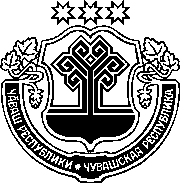 ЗАКОНЧУВАШСКОЙ РЕСПУБЛИКИО ВНЕСЕНИИ ИЗМЕНЕНИЙ В ЗАКОН ЧУВАШСКОЙ РЕСПУБЛИКИ "О ВЫБОРАХ ДЕПУТАТОВ ГОСУДАРСТВЕННОГО СОВЕТА ЧУВАШСКОЙ РЕСПУБЛИКИ"ПринятГосударственным СоветомЧувашской Республики28 февраля 2019 годаСтатья 1Внести в Закон Чувашской Республики от 30 марта 2006 года № 9 "О выборах депутатов Государственного Совета Чувашской Республики" (Ведомости Государственного Совета Чувашской Республики, 2006, № 67, 69; 2007, № 73; 2009, № 80, 82; 2010, № 85, 87; 2011, № 89–91; 2012, № 92 (том I), 95; газета "Республика", 2012, 29 декабря; Собрание законодательства Чувашской Республики, 2013, № 10; 2014, № 9; 2015, № 5; 2016, № 4, 6; 2017, № 3; газета "Республика", 2018, 8 мая, 31 октября) следующие изменения:в статье 15:а) часть 3 изложить в следующей редакции:"3. Основанием для включения гражданина Российской Федерации 
в список избирателей на конкретном избирательном участке является факт нахождения места его жительства на территории этого участка, а в случаях, предусмотренных Федеральным законом, настоящим Законом, – факт пребывания (временного пребывания, нахождения) гражданина на территории этого участка (при наличии у гражданина активного избирательного права). Факт нахождения места жительства либо пребывания (временного пребывания) гражданина на территории определенного избирательного участка устанавливается органами регистрационного учета граждан Российской Федерации по месту жительства и по месту пребывания в пределах Российской Федерации в соответствии с законодательством Российской Федерации, а в случаях, предусмотренных Федеральным законом, настоящим Законом, – другими уполномоченными на то органами, организациями 
и должностными лицами. Включение гражданина Российской Федерации 
в список избирателей по месту его нахождения на территории определенного избирательного участка осуществляется в соответствии с пунктом 16 статьи 64 Федерального закона.";б) в части 32 слова "на основании выдачи ему открепительного удостоверения или" исключить;в) в части 13 слова ", а также в случае выдачи избирателю открепительного удостоверения", ", а при выдаче открепительного удостоверения – подписью члена избирательной комиссии, выдавшего открепительное удостоверение," исключить;г) часть 14 изложить в следующей редакции:"14. Избиратели, которые будут находиться в день голосования в больницах или местах содержания под стражей подозреваемых и обвиняемых, а также избиратели из числа военнослужащих, находящихся вне места расположения воинской части, решением участковой избирательной комиссии могут быть включены в список избирателей на избирательном участке по месту их временного пребывания по личному письменному заявлению, поданному в участковую избирательную комиссию не позднее 14 часов по местному времени дня, предшествующего дню голосования. Информация о включении избирателя в список избирателей на избирательном участке по месту их временного пребывания передается, в том числе с использованием ГАС "Выборы", в участковую избирательную комиссию избирательного участка, где данный избиратель включен в список избирателей по месту его жительства. Участковая избирательная комиссия в соответствующей строке списка избирателей делает отметку: "Включен в список избирателей на избирательном участке №" с указанием номера избирательного участка.";д) часть 142 признать утратившей силу;2) в части 4 статьи 17 слова "на вокзалах, в аэропорту," исключить;3) абзац шестой части 10 статьи 21 признать утратившим силу;4) в абзаце седьмом части 9 статьи 22 слова ", выдает открепительные удостоверения" исключить;5) в статье 25:а) дополнить новым абзацем вторым следующего содержания:"Решения избирательных комиссий, непосредственно связанные 
с подготовкой и проведением выборов, публикуются в региональных государственных периодических печатных изданиях либо доводятся до сведения избирателей иным путем, а также передаются в иные средства массовой информации в полном объеме в течение пяти дней со дня их принятия.";б) абзац второй считать абзацем третьим;6) в части 8 статьи 52 слова "открепительных удостоверений," исключить;7) статью 581 признать утратившей силу;8) в статье 60:а) часть 1 дополнить абзацем следующего содержания:"Если избиратель голосует по месту нахождения за пределами одномандатного избирательного округа, в котором он обладает активным избирательным правом, такой избиратель вправе получить только избирательный бюллетень для голосования по единому избирательному округу."; б) в части 15 слова "ожидается большое число избирателей, имеющих открепительные удостоверения, а также на избирательном участке, на котором" исключить;9) в части 1 статьи 62 слова "на данном избирательном участке 
и находятся в местах содержания под стражей подозреваемых и обвиняемых" заменить словами ", но в отношении которых в соответствии с Уголовно-процессуальным кодексом Российской Федерации избрана мера пресечения, исключающая возможность посещения помещения для голосования";10) в части 2 статьи 63:а) абзацы шестнадцатый – двадцать первый признать утратившими силу;б) в абзаце двадцать третьем слова "строка 9ж" заменить словами "строка 9а";в) в абзаце двадцать четвертом слова "строка 9з" заменить словами "строка 9б";11) в статье 64:а) в части 5:абзац второй изложить в следующей редакции:"1) число избирателей, внесенных в список избирателей на момент окончания голосования (без учета числа выбывших избирателей);";абзацы пятый–седьмой признать утратившими силу;б) абзацы пятый–десятый части 6 признать утратившими силу;в) в абзаце третьем части 20 слова "строки 9ж и 9з" в соответствующем падеже заменить словами "строки 9а и 9б" в соответствующем падеже;г) в части 21 слова "упакованные открепительные удостоверения,",  ", общее число всех упакованных открепительных удостоверений" исключить;д) в части 211:в абзаце четвертом слова "строки 1, 2, 3, 4, 5 и 9а, 9б, 9в, 9г, 9д" 
заменить словами "строки 1, 2, 3, 4 и 5";в абзаце шестом слова "строки 9ж и 9з" заменить словами "строки 9а и 9б";е) в части 29 слова "строки 1–9з" в соответствующем падеже заменить словами "строки 1–9б" в соответствующем падеже;12) в статье 651:а) абзац шестой части 7 признать утратившим силу;б) в части 15 слова "строки 1–9з" заменить словами "строки 1–9б";13) в статье 66:а) абзац десятый части 3 признать утратившим силу;б) в части 8 слова "строки 1–9, 9а, 9б, 9в, 9г, 9д, 9е, 9з" заменить словами "строки 1–9б";14) в части 7 статьи 67 слова "открепительные удостоверения," исключить;15) приложение 6 изложить в следующей редакции:"Приложение 6к Закону Чувашской Республики"О выборах депутатовГосударственного СоветаЧувашской Республики"Контрольные соотношения данных,внесенных в протокол об итогах голосования(числами обозначены строки протокола, пронумерованныев соответствии со статьей 63 настоящего Закона)1 больше или равно 3 + 42 равно 3 + 4 + 5 + 9а – 9б6 + 7 равно 8 + 99 равно 10 + все последующие строки протокола.".Статья 21. Настоящий Закон вступает в силу по истечении десяти дней после дня его официального опубликования.2. Действие положений статей 15, 17, 21, 22, 52, 581, 60, 63, 64, 651, 66 и 67 Закона Чувашской Республики от 30 марта 2006 года № 9 "О выборах депутатов Государственного Совета Чувашской Республики" (в редакции настоящего Закона) и приложения 6 к Закону Чувашской 
Республики от 30 марта 2006 года № 9 "О выборах депутатов Государственного Совета Чувашской Республики" (в редакции настоящего Закона) не распространяется на правоотношения, связанные с проведением дополнительных выборов депутатов Государственного Совета Чувашской Республики созыва, действующего на день вступления в силу настоящего Закона.г. Чебоксары7 марта 2019 года№ 16ГлаваЧувашской РеспубликиМ. Игнатьев